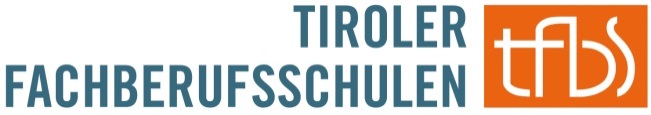 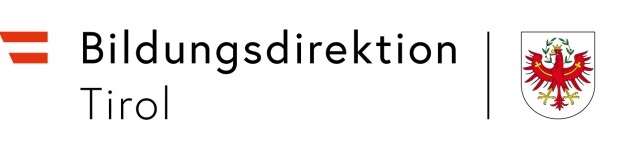 	Datum:      	 BEFREIUNG VOM BERUFSSCHULBESUCH – KLASSE gem. § 23 Abs. 1 Schulpflichtgesetz in Verbindung mit § 11 Abs. 7 SchUG	Bitte das Ansuchen in der Direktion der Tiroler Fachberufsschule einbringen!	Die Schuldirektion leitet das Ansuchen zur Entscheidung an die Bildungsdirektion weiter. Ich bitte um Befreiung vom Besuch der gesamten   1./    2.Klasse / 	Zutreffendes bitte ankreuzen! im Lehrberuf      	 an der Tiroler Fachberufsschule      	Daten der Schülerin/des Schülers:Zuname:	     		Geburtsdatum:	     	Vorname:	     		Geburtsort:	     	Adresse:	     		PLZ / Ort:	     	Sozialversicherungsnr.:     		E-Mail:	     	Lehrbetrieb:	     	Von der Wirtschaftskammer im Lehrvertrag eingerechnete Lehrzeitverkürzung:       Monate.Für den Antrag werden folgende Gründe angeführt:	Anlagen (bitte dem Ansuchen beifügen)			letztes Schulzeugnis	Unterschrift des Erziehungsberechtigten	aktueller Lehrvertrag     bei Volljährigkeit des Schülers/ der SchülerinDieser Abschnitt ist von der Schuldirektion auszufüllen!Tiroler Fachberufsschule fürDas Ansuchen wird  befürwortet/   nicht befürwortet.Die Schülerin/der Schüler besucht die Berufsschuleim  1./   2./   3./   4./   5. Lehrgang des Schuljahres      bzw. im Schuljahr      .	Zutreffendes bitte ankreuzen!Stellungnahme – im Fall einer Ablehnung:	Unterschrift der Schulleiterin / des Schulleiters	Datum